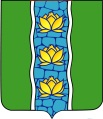 АДМИНИСТРАЦИЯ КУВШИНОВСКОГО РАЙОНА РАСПОРЯЖЕНИЕО ведомственном контролеВ целях реализации закона Тверской области от 05.07.2012 № 55-ЗО «О ведомственном контроле за соблюдением трудового законодательства и иных нормативных правовых актов, содержащих нормы трудового права»:Утвердить План проведения проверок по ведомственному контролю за соблюдением трудового законодательства и иных нормативных правовых актов, содержащих нормы трудового права, в отношении подведомственных администрации Кувшиновского района организаций на 2021 год (приложение).Контроль за исполнением настоящего распоряжения возложить на заместителя главы администрации Кувшиновского района А.С. Белову.Данное распоряжение подлежит размещению на официальном сайте администрации Кувшиновского района в сети «Интернет».И.о. главы Кувшиновского района                                                           М.С. АваевПриложениек распоряжению администрацииКувшиновского районаот 24.11.2020 № 162-рПЛАНпроведения проверок по ведомственному контролю за соблюдением трудового законодательства и иных нормативных правовых актов, содержащих нормы трудового права, в отношении подведомственных администрации района организаций на 2021 год24.11.2020 г.№   162-р          г. Кувшиново№ п/пНаименование подведомственной организацииСрок проведения мероприятий по контролюДолжностное лицо, ответственное за проведение мероприятий по ведомственному контролю1.МОУ Кувшиновская СОШ № 1мартА.С. Белова
заместитель главы администрации района2.МОУ Кувшиновская СОШ № 2апрельА.С. Белова
заместитель главы администрации района3.МОУ Тысяцкая ООШмайА.С. Белова
заместитель главы администрации района4.Структурное подразделение МОУ Кувшиновская СОШ № 2сентябрьА.С. Белова
заместитель главы администрации района5.МОУ Прямухинская СОШоктябрьА.С. Белова
заместитель главы администрации района6.МОУ Сокольническая ООШноябрьА.С. Белова
заместитель главы администрации района7.МДОУ Детский сад № 3февральА.С. Белова
заместитель главы администрации района8.МДОУ Детский сад № 4февральА.С. Белова
заместитель главы администрации района9.МДОУ Детский сад № 5февральА.С. Белова
заместитель главы администрации района10.МДОУ Детский сад № 6февральА.С. Белова
заместитель главы администрации района